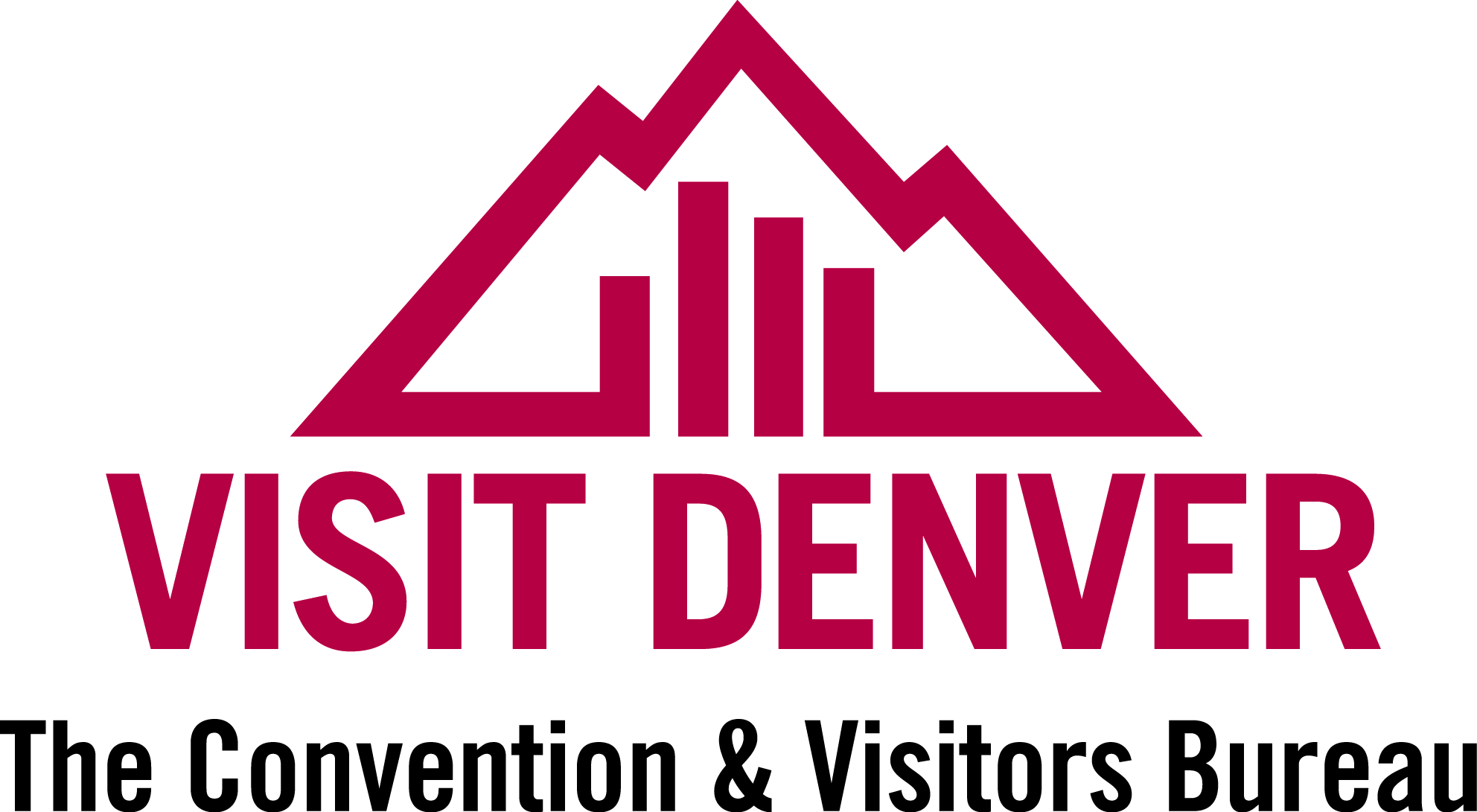  CRM Instructions
Updating Contactshttp://extranet.denver.simpleviewcrm.com Viewing Your Member RecordDepending on your access levels, there are various items that can be viewed under your Member Record:ContactsContacts:1. To update your contact records, edit the current contact by clicking “Edit” (pencil icon) to the left of the contact.2. To add a new Contact, click the “New Contact” button.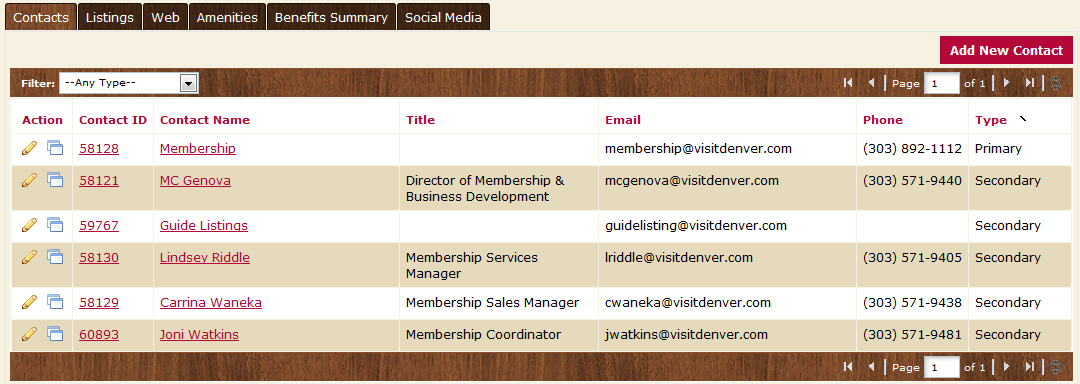 Please note:  If a staff member leaves and a new one arrives, please make the old contact inactive and create a new contact record for the new person.  You can do this by changing the “Contact Type” to Inactive.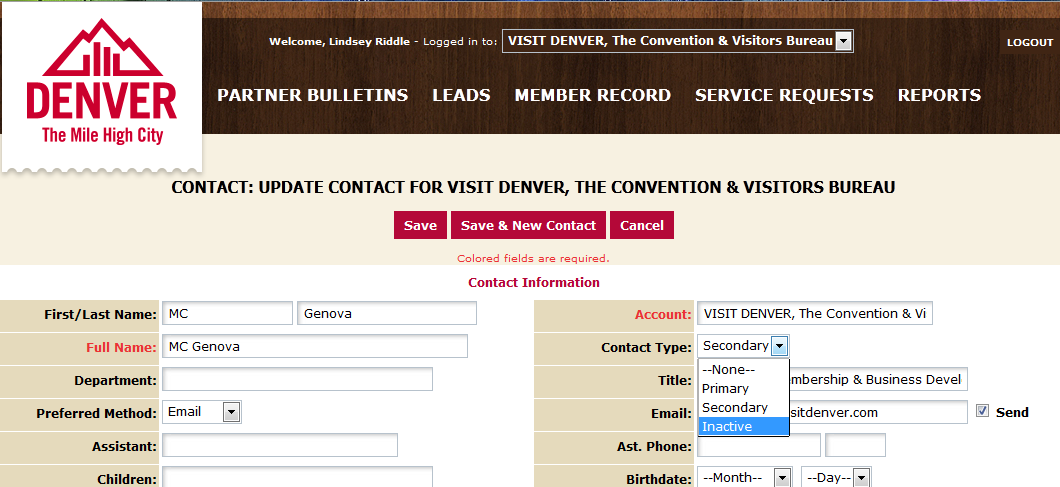 